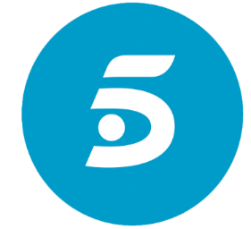 Madrid, 14 de noviembre de 2018Mañana jueves, a partir de las 22:00 horas, con Jorge Javier VázquezLa expulsión de Makoke o El Koala centrará al atención de la nueva gala de ‘GH VIP’Nuevo ‘juego del jefe’, con la inmunidad y el poder extra del intercambio para el ganador, y nueva ronda de nominaciones en el confesionarioMakoke o El Koala: tras la salvación de Tony Spina, uno de los dos nominados se convertirá en el octavo expulsado, en la nueva gala de ‘GH VIP 6’ que Jorge Javier Vázquez conducirá mañana jueves (22:00 horas) en Telecinco.Antes de saber el veredicto, ambos concursantes podrán ver imágenes de su convivencia. Una vez que conozcan la decisión del público, el expulsado viajará hasta el plató para abordar su paso por la casa en una entrevista.Además, tendrá lugar un nuevo ‘juego del jefe’, con la inmunidad y el poder extra del intercambio como premio para el ganador, y una nueva ronda de nominaciones, que tendrá lugar en el confesionario.